2019 RBH Seasonal Reports16th February, Illawong All-Comers, Barden Ridge1. Charlotte McGill Long jump, 5.75 (nwi)1. Richard Newell 800m, 1:57.071. Nicholas Kollias High Jump, 2.02m3. Daniel Jennings F35 Shot Put, 11.67m5. Stephen Sanday 800m, 1:59.181/H2 Joshua Grant 800m, 2:01.571/H3 Cameron Mee 800m, 2:02.602/H2 Alex Talbot 800m, 2:02.702/B Max Russell 3000m, 10:01.023/B Leonardo Morgan 3000m, 10:14.371/H4 Luca Wilson 800m, 2:11.356/H2 Charlotte McGill 100m, 12.80 (w -0.2 m/s)7/A Banjo Studholme 3000m, 9:34.428/A Jeremy Roff 3000m, 9:34.818/H1 Emily Hsu 800m, 2:29.7511/A Rory Wylie 3000m, 9:43.993/H6 Hugo Morgan 800m, 2:30.564/H6 Jeremy Roff 800m, 2:30.762/H8 Riley Crawford 100m, 12.10 (w + 2.4 m/s)10th February, ACT Champs, Canberra8. Charlotte McGill TJ 11.63m (w +1.8 m/s)7th February, Milrose Games, New York2. Morgan McDonald 3000m 7:42:768-10th February, NSW Masters Champs, Homebush1. Lisa Wolski (30-34 yo) 100m, 12.80 (w 0.9 m/s)1. Lisa Wolski (30-34 yo) 60m, 8.20 (w -0.1 m/s)1. James Roff (30-34 yo) 400m, 52.063rd February, Bankstown Allcomers, The Crest1. Nicholas Kollias High Jump 2.00m1. Patrick Xia 2000m steeple (91.4 cm) 6:47.891. Max Russell 2000m steeple (76.2cm) 7:10.587. Banjo Studholme 1500m, 4:25.948. Kirstie Beattie 2000m steeple (76.2cm) 8:05.3110. Rory Wylie 1500m, 4:36.9214. Leonardo Morgan 1500m, 4:52.9315. James Tirado 1500m, 5:01.0717. Sam Davis 1500m, 5:15.8518. Hugo Morgan 1500m, 5:35.522nd February, Bankstown Allcomers, The Crest4. Hannah Parker 3000m Walk, 17:01.326. Davina Smith 800m, 2:16.708. Richard Newell 800m, 1:58.639. Joshua Grant 800m, 1:59.2638. Max Russell 800m, 2:20.722nd February, NSW 5000m Champs, The Crest5/C Drew Fryer 5000m, 15:19.1410/D Eric Holmstrom 5000m, 16:28.9011/A Sam Byrne 5000m, 14:44.7025th January, Hunter Track Classic, Glendale4th/U15 Evan Vukovic 100m, 13.237. Max Russell 1 mile, 5:13.7710. Stefan Music 1500m, 3:51.3013. Davina Smith 1500m, 4:43.6919th January, Treloar Shield #7, Homebush1. Milly Boughton 3000m Walk, 15:18.512. Drew Fryer 3000m, 8:52.313. Hannah Parker 5000m Walk, 29:25.524. Joshua Grant 1500m, 4:05.344. Davina Smith 1500m, 4:43.044. Nicholas Kollias High Jump, 1>957. Lora Storey 400m, 57.8011. Elizabeth French 1500m, 4:52.1711. Banjo Studholme 3000m, 9:46.4512. Jeremy Roff 3000m, 9:46.6812. Jayda Stanley 3000m Walk, 16:42.5914. Rhys Shariff 1500m, 4:30.9316. Brittany Austin 100m, 13.17 (w -1.5 m/s)16. Cameron Mee 800m, 2:04.9416. Rory Wylie 3000m, 10:07.7817. Emily Hsu 800m, 2:28.4817. Max Russell 1500m, 4:42.9120. Julian Wylie 3000m, 11:45.3724. Rory Wylie 800m, 2:14.2231. James Tirado 400m, 60.7632. James Tirado T13 800m, 2:21.3935. Lisa Wolski 100m 13.49 (w -3.5 m/s)56. Riley Crawford 100m, 12.58 (w -1.4 m/s)64. Emily Hsu 200m, 30.45 (-3.7)64. Riley Crawford 200m, 26.54 (w -4.0 m/s)12th January, Illawarra Track Classic, Wollongong1/H4 Riley Crowford 100m, 12.32 (w +2.3)2/H2 Riley Crowford 60m, 7.66 (w +2.0)2/H4 James Tirado 400m, 59.387/H2 Max Russell 3000m, 10:09.956. Davina Smith 1 mile, 5:16.772/H2 Sam Byrne 1 mile, 4:12.1622nd January, Albie Thomas, Bankstown1/B Stefan Music 1 mile, 4:14.894/C Rory Wylie 800m, 2:12.565/B Emily Hsu 800m, 2:31.6013/D Brody Elbourne 1 mile, 5:06.8814/D Max Russell 1 mile, 5:09.6614/A Davina Smith 1 mile, 5:08.8022nd January, Allcomers, Bankstown1. Paris Tier 2000m steeple (76.2 cm), 7:22.03 - Club U16G Record2. Kirsty Beattie 2000m steeple (76.2 cm), 7:25.408/H4 Xavier Zuccon 100m, 12.46 (w -4.1 m/s)1/H6 Riley Crawford 100m, 12.55 (w -2.4 m/s)2/H6 Riley Crawford 200m, 25.39 (w -1.1 m/s)1st December, Treloar Shield, Homebush3. Hannah Parker 3000m Walk, 16:11.134. Davina Smith 1500m, 4:45.025. Lauren McKillop 1500m, 4:45.549. Joshua Grant 1500m, 4:17.9810. Sean Bowes 5000m, 15:58.4816. Kurt Kress 1500m, 4:31.5119. Emily Hsu 1500m, 5:15.9319. Luca Wilson 1500m, 4:32.8521. Banjo Studholme 1500m, 4:33.7330. Rory Wylie 1500m, 4:39.4838. Max Russell 1500m, 4:46.2842. James Tirado 400m, 60.4343. Leonardo Morgan 1500m, 4:53.4948. Hugo Morgan 1500m, 5:27.2524-25th November, NSW State Relay Championships, Homebush1. U18G 4 x 1500m, 19:37.242. Open M 4 x 1500m, 16:40.252. U16B A team 4 x 1500m, 18:04.873. U16B A team 4 x 800m, 8:42.854. U14B 4 x 1500m, 22:26.294. U16B B team 4 x 1500m, 19:00.074. M 200+ 4 x 1500m, 22:19.245. U14G 4 x 1500m, 22:18.416. U16B B team 4 x 800m, 9:20.488. U16B C team 4 x 1500m, 20:53.15Bankstown Allcomers, Bankstown, 16th March 1. Charlotte McGill, LJ 5.97m (NWI) 2/H2 Charlotte McGill, 60m 8.10 (NWI) 1. Kirsty Beattie, 2000m Steeple (76.2cm) 7:16.40 2. Max Russell, 2000m Steeple (76.2cm) 7:08.82  Bankstown Invitational, Bankstown, 16th March 1. Lora Storey, 800m 2:09.42 4/C Jack Davis, 800m 2:15.00 5/C Leonardo Morgan, 800m 2:22.11 3/B Cameron Mee, 800m 2:01.92 7/B Alex Talbot, 800m 2:03.88 4/B Emily Hsu, 800m 2:24.20 5/B Rory Wylie, 1500m 4:21.48 8/B Banjo Studholme, 1500m 4:28.23 10/B Hugo Morgan, 1500m 5:06.38 6/A Stephen Sanday, 800m 1:55.85 9/A Drew Fryer, 1500m 4:00.74NSW Open Championships, Homebush, 8th March 7/H4 Lisa Wolski, 100m 12.64 w (+3.2) 10/H1 Emily Hsu, 800m 2:26.10 1/H2 Lora Storey, 800m 2:11.83 4/H1 Richard Newell, 800m 1:56.28 3/H3 Stephen Sanday, 800m 2:01.59 4/H3 Cameron Mee, 800m 2:03.14 2. James Tirado, 800m T/F13 4:53.21 8/H1 Eleanor Miller, 1500m 4:48.05 9/H1 Elizabeth French, 1500m 5:02.772 8/H2 Kirstie Beattie, 1500m 4:57.94 3/H2 Sam Byrne, 1500m 3:59.84 4. Nicholas Kollias, HJ 2.00m NCCA Div 1 Championships, Birmingham AL, 8th March 1. Morgan McDonald, 5000mi 13:41.76 NSW Open Championships, Homebush, 9th March 4/H2 James Roff, 400mH 55.48 8. Milly Boughton, 5000m Walk 27:23.66 11. Hannah Parker, 5000m Walk 28:19.54 13. Jayda Stanley, 5000m Walk 29:01.46 2. James Tirado, 400m Para-Amb 58.61 6/H1 Stephen Sanday, 800m 1:56.88 7/H2 Richard Newell, 800m 1:54.94 5. Sam Byrne, 1500m 3:56.77 3. Lora Storey, 800m 2:06.30 NCCA Div 1 Championships, Birmingham AL, 9th March 1. Morgan McDonald, 3000mi 7:52.85 NSW Open Championships, Homebush, 10th March 1. James Tirado, 800m T/F13 2:16.57 6. Charlotte McGill, LJ 5.75m (w +0.5) 6. James Roff, 400mH 55.09 Allcomers, Campbelltown, 2nd March 1. Charlotte McGill, TJ 11.79m (w +0.3) 1. Milly Boughton, 3000m Walk 14:37.30 5/H1 Charlotte McGill, 100m 12.39 (w +5.0) 4. Emily Hsu, 1500m 5:08.24 9. Alija Kajan, 5000m 21:12 NSW Junior Championships, Homebush, 22 - 24 February 1. Charlotte McGill, LJ U18 5.80m (w +1.5) 1. Charlotte McGill, TJ U18 12.00m (w +1.3) 1. James Tirado, 1500m U20 Para 4:55.85 1. James Tirado, 800m U20 Para 2:17.37 1. Milly Boughton, 3000m Walk U14 15:53.84 1. Kirstie Beattie, 2000m steeple U18 7:28.63 2. Joseph Touma, TJ U14 10.63m (w +3.9) 2. James Tirado, 400m U20 Para 59.19 2. Paris Tier, 2000m steeple U17 7:28.35 3. Nicholas Kollias, HJ U20 2.00m 3. Hannah Parker, 5000m Walk U18 27:56.29 4/H1 Joseph Touma, 400m U14 64.24 5/H1 Aden Goodridge, 400m U15 61.39 6/H2 Rebecca Touma, 400m 62.27 5. Luca Wilson, 1500m U16 4:22.97 5. Rhys Shariff, 1500m U17 4:30.35 4. Max Russell, 3000m U15 9:53.21 5. Patrick Xia, 2000m steeple U18 7:07.14 5. Evan Vukovic, 200m U14 25.94 (w -1.3) 6. Evan Vukovic, 100m U14 12.73 (w +1.0) 6. Joseph Touma, 400m U14 65.04 7. Benjamin Thomas, 1500m U16 4:25.20 8. Rory Wylie, 3000m U16 9:27.87 8. Alex Talbot, 800m U18 2:03.04 8. Hugo Morgan, 1500m U14 5:25.26 10. Benjo Studholme, 1500m U16 4:27.40 12. Leonardo Morgan, 3000m U16 9:55.40 15. Leonardo Morgan, 1500m U16 4:45.66 6. Rhys Shariff, 3000m U17 9:36.80 1. Drew Fryer, 3000m U20 8:41.90 3. Eric Holmstrom, 3000m U20 9:20.16 3/H1 Evan Vukovic, 100m 12.63 (w +1.8 m/s) 5/H3 Riley Crawford, 100m U16 11.95 (w 2.0) 4/H2 Charlotte McGill, 100m U18 12.69 (w +3.0) 2/H1 Evan Vukovic, 200m U14 25.87 (w -0.6) 3/H3 Riley Crawford, 200m U16 25.03 (w -1.2) 6/H1 Milly Boughton, 800m U14 2:45.07 5/H1 Hugo Morgan, 800m U14 2:36.93 6/H2 Luca Wilson, 800m U16 2:09.09 7/H2 Rory Wylie, 800m U16 2:10.70 Big Ten Championships, Ann Arbour, 23rd February 1. Morgan McDonald, 5000mi 13:37.85Allcomers, Sydney Olympic Park, 23 March1. Drew Fryer, 3000m Open Men, 8:46.812. Jeremy Roff, 3000m Open Men, 8:47.596. Charlotte McGill, Triple Jump Open Women, 11.94m (+0.5 m/s)7/H1 Kirsty Beattie, 1500m Open Women, 4:49.2612. Benjamin Thomas, 3000m Open Men, 9:39.6916. Benjo Studholme, 3000m Open Men, 9:44.942/H2 Emily Hsu, 1500m Open Women, 5:03.034/H5 Evan Vukovic, 200m Open Men, 25.77 (+0.6 m/s)7/H2 Leonardo Morgan, 1500m Open Men, 4:42.948/H6 Evan Vukovic, 100m Open Men, 12.97 (-1.1 m/s)13/H2 Max Russell, 1500m Open Men, 5:13.8115/H2 Hugo Morgan, 1500m Open Men, 5:22.2115/H1 Luca Wilson, 1500m Open Men, 4:28.1718/H1 Rory Wylie, 1500m Open Men, 4:44.45-------------------------------------------------------Australian National Open/Junior Championships, Sydney, 1 Apr - 7 Apr1. Steven Solomon, 400m Open Men, 45.991. Milly Boughton, 3000m Walk U14 girls, 14:26.121. Charlotte McGill, Long Jump U18 girls, 5.89m (-0.7 m/s)3. Charlotte McGill, Triple Jump U18 girls, 12.30m (+0.8 m/s)3. James Tirado, 1500m Para U20, 4:55.044. James Tirado, 800m U20 boys Para T13, 2:17.805. Joseph Touma, Triple Jump, U14 boys, 10.62m (-0.8 m/s)7. Jayda Stanley, 3000m Walk U14 girls, 16:02.327. Evan Vukovic, 400m U14 boys, 59.007. Kirsty Beattie, 2000m Steeple U18 girls, 7:31.157. James Tirado, 1500m Ambulant Open Men, 4:48.078. Max Russell, 2000m Steeple U15 boys, 6:57.679. Paris Tier, 2000m Steeple U17 girls, 7:43.929. Olivia Thomson, 3000m Walk U16 girls, 17:50.609. James Tirado, 800m Ambulant Open Men, 2:18.529. Nicholas Kollias, High Jump U20 boys, 2.04m10. Hannah Parker, 5000m Walk U18 girls, 29:38.0712. Drew Fryer, 5000m U20 boys, 15:10.6117. Lachlan Stanfield, 3000m U16 boys, 9:17.3017. Rory Wylie, 1500m U16 boys, 4:33.7217. Patrick Xia, 2000m Steeple U18 boys, 6:52.9825. Rory Wylie, 3000m U16 boys, 9:51.372/H3 Steve Solomon, 400m Open Men, 47.684/H1 Evan Vukovic, 400m U14 boys, 58.115/H3 Lora Storey, 800m Open Women, 2:07.916/H3 James Roff, 400m hurdles Open Men, 54.996/H1 Evan Vukovic, 200m U14 boys, 25.92 (-2.8 m/s)7/H1 Evan Vukovic, 100m U14 boys, 12.70 (+1.4 m/s)12/H3 Stephen Sanday, 800m Open Men, 2:00.22-------------------------------------------------------St George Classic, 13 April, Scarborough Park, Ramsgate3k17. Alexander Burke 11:4928. Evan Vukovic 12:264k17. Max Russell 14:2021. Brody Elbourne 14:3039. Oliver Byrne 15:3443. Gabriella Ibrahim 15:4650. Emily Hsu 15:5860. Paris Tier 16:317k Open8. Rhys Shariff 26:387k Novice2. Eleanor Miller 26:4210k Open24. Alija Kajan 42:20James Tirado and Charlotte McGill selected for Oceania Championships, Townsville, late June.Sydney 10, Homebush, 4 May 201910k •	34. Drew Fryer 32:20•	239. James Dawes 38:51•	349. Patrick O'Reilly 42:155k male•	7. Lachlan Stanfield 16:19•	27. Brody Elbourne 17:36•	63. Oliver Byrne 19:58•	67. Alexander Burke 20:16•	72. James Tirado 20:53 5k female•	7. Eleanor Miller 18:07•	10. Davina Smith 18:20•	21. Piper Simpson 18:48•	23. Laura Roderick 18:53•	24. Gabriella Ibrahim 18:57•	32. Sophie Ferenczi 19:23•	35. Zara Trantalis 19:45•	40. Emily Hsu 20:02•	44. Paris Tier 20:35•	50. Allegra Mcgivern 20:50Team Walks, Chipping Norton, 19th May 2019•	U13 & U14 Girls 3k•	1. Milly Boughton 15:38•	2. Jayda Stanley 16:28•	5. Rudi Blackley 18:48•	Team Scores:•	1. Randwick Botany Harriers 7 pointsNSW XC Relays, Miranda Park, 25 May 2019•	2. U12 Girls, 4x2k, 37:15•	2. U14 Girls, 4x2k, 32:04•	3. U16 Boys, 4x3k, 43:23•	4. U14 Boys 'A', 4x2k, 31:29•	4. U18 Girls 'A', 4x3k, 47:17•	5. Open Male, 4x4k, 53:46•	6. 40+ Male, 4x4k, 1:09:18•	8. U14 Boys 'B', 4x2k, 32:53•	11. U18 Girls 'B', 4x3k, 51:45•	14. U14 Boys 'B', 4x3k, 50:53 Individual Runs•	Maisie Wilmer, U18 girls 3k, 13:34•	Isobel Davies, U18 girls 3k, 13:57•	Davina Smith, Open Women 4k, 16:26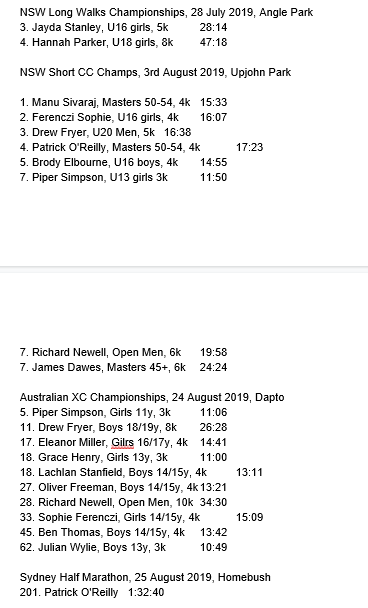 Treloar Shield 19th Oct8. Piper Simpson, 1500m, 5:00.7737. Alexander Burke, 1500m, 5:18.1743. James Tirado, 400m,  60.99Treloar Shield 26 Oct, Campbelltown38. Fu Tsai, 60m, 7.79 (w-0.6 m/s)57. Julien Wylie, 200m , 33.42 (w -3.3 m/s)DQ Milly Boughton, 5000m WalkTreloar Shield 2 Nov, Blacktown6. Kirstie Beattie, 2000m steepl, 7:51.54NSW Half Marathon Champs, 25 Aug, Homebush201. Patrick O'Reilly 1:32:40NSW Allschools, Homebush, 26-29 Sep--------------------------------------------------------------------1. Milly Boughton, 13y Girls 3000m walk, 14:44.231. Eleanor Miller, 16y Girls 3000m, 10:15.472. Jayda Stanley, 13y Girls 3000m walk, 15:37.182. Kirstie Beattie, 17y Girls 2000m Steepl, 8:00.493. Eleanor Miller, 16y Girls 1500m, 4:41.273. Sophie Ferenczi, 15y Girls 3000m, 10:41.154. Oliver Byrne, 19y Boys 5000m, 19:02.634. Lachlan Stanfield, 15y Boys 3000m, 9:25.554. Hannah Parker, 17y Girls, 5000m walk, 28:46.394. Paris Tier, 16y Girls, 2000m Steepl, 8:05.815. Alex Talbot, 17y Boys 1500m, 4:7.995. Alex Talbot, 17y Boys 800m, 1:58.986. Rory Wylie, 15y Boys 1500m, 4:18.146. Laura Roderick, 16y Girls 800m, 2:19.177. Hannah Parker, 17y Girls 800m, 2:33.478. Leonardo Morgan, 15y Boys 3000m, 9:47.0211. Max Russell, 14y Boys 3000m, 9:45.3316. Rhys Shariff, 16y Boys 3000m, 10:25.3319. Zara Trantalis, 14y Girls 3000m, 11:49.979/H2 Brody Elbourne, 15y Boys, 800m 2:13.63Charlotte McGill, 17y Girls Long Jump, ?World Athletics Championships, Doha, 27 Sep - 6 Oct---------------------------------------------------------------------------------Morgan McDonald, 5000m heat1, 8th, 13:26.80Steven Solomon 400m heat2, 4th, 45.82Steven Solomon 400m semifinal 2, 8th, 45.54Steven Solomon, 4 x 400, 1st leg 45.4 splitDoha: Steve Solomon team captain.